-PREFEITURA MUNICIPAL DE VENÂNCIO AIRESSECRETARIA DE GESTÃO ADMINISTRATIVA E FINANCEIRA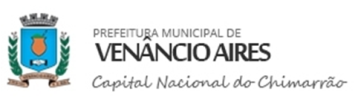 PROCESSO SELETIVO – EDITAL Nº 013/2019 EDITAL DE CONVOCAÇÃO E REPOSIÇÃOO MUNICÍPIO DE VENÂNCIO AIRES, através da SECRETARIA MUNICIPAL DE ADMINISTRAÇÃO, nos termos da Constituição Federal e Lei Orgânica Municipal, da Lei Federal n°. 11.788/08, lei municipal Lei nº 5.616/2014, que rege os estágios no Município de Venâncio Aires. Os candidatos convocados deverão apresentar-se na Rua Reinaldo Schmaedecke,1212, centro, escritório do Instituto Eccos (telefone 51 9-8614-3376), das 09:00 ás 12:00 e das 13:00 ás 16:00, até 05(CINCO) dias contados a partir desta publicação, munidos de original e cópia dos documentos solicitados no edital de abertura (documentos de identidade com fotografia- expedida por autoridade civil ou militar; CPF; 01 foto atualizada 3x4; comprovante de residência; comprovante de matrícula ou frequência da instituição de ensino), número do PIS e titulo Eleitoral.Nota: Fica autorizado o Instituto Eccos Estágios a convocar estagiários de acordo com a ordem de classificação final, até o preenchimento das vagas ofertadas pela Prefeitura Municipal Venâncio Aires.Prefeitura Municipal de Venâncio Aires, 15 de Julho de 2019.Loreti Teresinha Decker Scheibler Secretária de Administração12ª CONVOCAÇÃOT                        Nível MédioCLASSIFICAÇÃONOMENOMENOTA FINAL12. LugarBRUNA CRISTINE BENDERBRUNA CRISTINE BENDER50,0013. LugarSTEFANI EDUARDA KAULFUSSSTEFANI EDUARDA KAULFUSS47,5014. LugarDIOVANNA ANDREGHETTIDIOVANNA ANDREGHETTI47,5015.LugarKATHLEEN GABRIELE SEVERO DOS SANTOSKATHLEEN GABRIELE SEVERO DOS SANTOS47,5016. LugarTHAÍSSA SALDANHA DOS SANTOSTHAÍSSA SALDANHA DOS SANTOS45,0017. LugarDANIELA MARQUES DOS SANTOSDANIELA MARQUES DOS SANTOS45,0018 .LugarMONIQUE BAUM DOS SANTOSMONIQUE BAUM DOS SANTOS45,0019. LugarROSELAINE FERREIRA KERBERROSELAINE FERREIRA KERBER45,00Técnico em EnfermagemTécnico em Enfermagem6.LugarGABRIEL SILVA DA COSTAGABRIEL SILVA DA COSTA52,50